от 30.12.2015 г.			 							 № 1442О внесении изменений в  муниципальную целевую Программу «Социальная среда» г. Мирного  Мирнинского района Республики                                                                                                                                      Саха (Якутия) на 2013-2017 годы, утвержденную Постановлением городской Администрации от 18.06.2012 № 221 В связи с уточнением мероприятий муниципальной целевой Программы «Социальная среда» г. Мирного Мирнинского района РС (Я) на 2013-2017 годы, городская Администрация постановляет:1. Внести в подпрограмму «Культурный город» муниципальной целевой Программы «Социальная среда» г. Мирного Мирнинского района РС (Я) на 2013-2017 годы, утвержденной Постановлением городской Администрации от 18.06.2012 № 221 (далее в  п. 1 - Подпрограмма), следующие изменения: 1.1. В паспорте Подпрограммы в строке «Объем и источники финансирования программы» в столбцах «Всего, тыс. руб.», «Местный бюджет» цифры «65 734», «17 785» заменить цифрами «68 419»,  «20 470» соответственно. 1.2. Приложение к Подпрограмме  изложить в редакции согласно Приложению 1 к настоящему Постановлению. 1.3. В разделе «Ресурсное обеспечение подпрограммы» цифры «17 785», «65 734» заменить цифрами  «20 470», «68 419» соответственно.2. Внести в муниципальную целевую Программу «Социальная среда» г. Мирного Мирнинского района РС (Я) на 2013-2017 годы, утвержденную Постановлением городской Администрации от 18.06.2012 № 221 (далее – Программа), следующие изменения:2.1. В паспорте Программы в строке «Объем и источники финансирования программы» в столбцах «Всего, тыс. руб.», «Местный бюджет» цифры «224 737», 
«76 014» заменить цифрами «227 422», «78 699» соответственно; 2.2. В разделе «Ресурсное обеспечение программы» цифры «76 014», «224 737» заменить цифрами «78 699», «227 422» соответственно;2.3. Приложение к муниципальной целевой программе «Социальная среда» 
г. Мирного Мирнинского района РС (Я) на 2013-2017 годы изложить в редакции согласно Приложению 2 к настоящему Постановлению.3. Опубликовать настоящее Постановление в порядке, предусмотренном Уставом МО «Город Мирный».4. Контроль исполнения настоящего Постановления возложить на Заместителя Главы Администрации по социальным вопросам Кузниченко А.Н.И.о. Главы города 								      С.В. КорниловАДМИНИСТРАЦИЯМУНИЦИПАЛЬНОГО ОБРАЗОВАНИЯ«Город Мирный»МИРНИНСКОГО РАЙОНАПОСТАНОВЛЕНИЕ 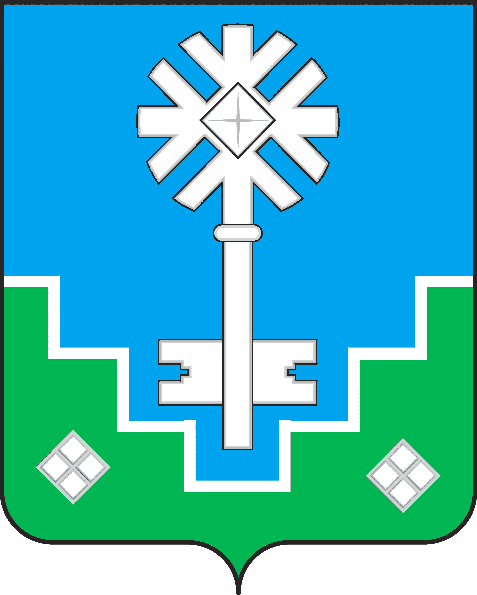 МИИРИНЭЙ ОРОЙУОНУН«Мииринэй куорат»МУНИЦИПАЛЬНАЙ ТЭРИЛЛИИ ДЬАhАЛТАТАУУРААХ